Башкортостан РеспубликаһыБәләбәй районы муниципаль районыЫçлакбашауылсоветы ауылбиләмәhеХакимиәтеАдминистрация сельского поселения Слакбашевский  сельсовет муниципального районаБелебеевский район Республики Башкортостан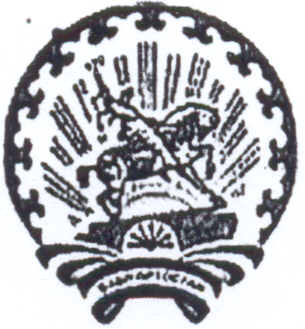      КАРАР                                                                                    РЕШЕНИЕ     22 февраль  2022 й.                           № 179                                  22 февраля 2022 г.О внесении изменений  в Положение о бюджетном процессев сельском поселении Слакбашевский сельсовет муниципального района Белебеевский район Республики БашкортостанВ соответствии с ч.4 ст.7  Федерального закона от 06.10.2003 № 131-ФЗ «Об общих принципах организации местного самоуправления в Российской Федерации», в силу ч.5 ст. 3 и статьи 9 Бюджетного кодекса Российской Федерации Совет сельского поселения Слакбашевский сельсовет муниципального района Белебеевский район Республики Башкортостан р е ш и л:1. Внести в Положение о бюджетном процессе в сельском поселении Слакбашевский сельсовет муниципального района Белебеевский район Республики Башкортостан, утвержденное решением Совета сельского поселения Слакбашевский сельсовет муниципального района Белебеевский район Республики Башкортостан от 30 мая 2014 года № 311 следующие изменения:- ст. 43 редактировать в новой редакции:1. По принятому к рассмотрению проекту Решения о бюджете сельского поселения проводятся публичные слушания или общественные обсуждения  в соответствии с порядком проведения публичных слушаний, общественных обсуждений, установленным Советом сельского поселения.2. По проекту Решения об исполнении бюджета сельского поселения Совет сельского поселения проводит публичные слушания или общественные обсуждения в соответствии с порядком проведения публичных слушаний, общественных обсуждений в соответствии с порядком, предусмотренным ст. 43.1 положения о бюджетном процессе.3. Порядок организации и проведения публичных слушаний или общественных обсуждений регламентируется Положением о публичных слушаниях или общественных обсуждений по проектам муниципальных правовых актов поселения Слакбашевский сельсовет, утвержденного Советом поселения.- добавить ст.43.1 «О размещении или опубликовании публичных слушаний по проекту или исполнения бюджета, документов и материалов к нему» в следующей редакции:Проект бюджета или исполнение бюджета сельского поселения Слакбашевский сельсовет муниципального района Белебеевский район Республики Башкортостан подлежит официальному опубликованию (размещению) на официальном сайте в сети интернет htttps.//slakbashadm.ru и на информационном стенде в здании Администрации сельского поселения Слакбашевский сельсовет муниципального района Белебеевский район Республики Башкортостан по адресу: РБ, Белебеевский район, с.Cлакбаш, ул. К.Иванова, д.47.Информационное сообщение о проведении публичных слушаний или общественных обсуждений размещается на официальном сайте в сети интернет htttps.//slakbashadm.ru и на информационном стенде в здании Администрации сельского поселения Слакбашевский сельсовет муниципального района Белебеевский район Республики Башкортостан по адресу: РБ, Белебеевский район, с. Слакбаш, ул. К.Иванова, д.47, опубликовывается в средствах массовой информации не позднее чем за пять рабочих дней до даты их проведения и содержит определенные сведения. Общественные обсуждения могут проводится через средства массовой информации, в том числе в сети интернет https://slakbashadm.ru.2. Обнародовать настоящее решение в здании Администрации сельского поселения Слакбашевский сельсовет муниципального района Белебеевский район Республики Башкортостан  по адресу: Республика Башкортостан, Белебеевский район, с. Cлакбаш, ул. К.Иванова, д. 47, на информационном стенде  и разместить на официальном сайте сельского поселения Слакбашевский сельсовет муниципального района Белебеевский район Республики Башкортостан3. Контроль за исполнением настоящего решения возложить на постоянную Комиссию Совета по бюджету, налогам, вопросам муниципальной собственности и социально-гуманитарным вопросам.Председатель Совета			  				        Д.Ю. Андреев